مدیر محترم تحصیلات تکمیلی دانشکده علوم انسانی   با سلام ، احتراماً خواهشمند است دستور فرمایید وضعیت تحصیلی اینجانب .................................................................           دانشجوی رشته .................................................................. مقطع دکتری به شماره دانشجویی .......................................                        را در نیم سال  اول □  دوم □  سال تحصیلی ............................... در سامانه گلستان " دانشجوی ترم آخر" درج نمایند       تا بتوانم واحد پایان نامه را اخذ نمایم. ضمناً متعهد می گردم که :1- کلیه واحدهای آموزشی خود را به تعداد ................ واحد با موفقیت گذرانده ام . 2- ارزیابی جامع را با موفقیت در نیم سال اول □  دوم □ سال تحصیلی ......................... گذرانده ام .3- دفاع از پیشنهاد پژوهشی (پروپوزال) اینجانب در تاریخ .......................... به تصویب شورای آموزشی گروه رسیده است . □ ۱-۳ - و یا حداکثر تا پایان نیم سال جاری تا تاریخ ............................. از پروپوزال خود دفاع خواهم کرد . □                                           تاریخ و امضاء دانشجوتایید استاد محترم راهنما اخذ واحد پایان نامه بلامانع است . □تاریخ و امضاء استاد راهنماتایید مدیر محترم گروهبا توجه با اتمام مراحل آموزشی اخذ واحد پایان نامه بلامانع است .  □ تاریخ و امضاء مدیرگروهکارشناس تحصیلات تکمیلی دانشکده علوم انسانی                                                                                                                           دکتر سید محسن آوندیمعاون آموزشي و تحصيلات تكميلي دانشكده علوم انسانی  دانشکده علوم انسانی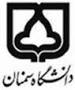 